tNoTouchv0.1 by trueonot. Contact Blog : www.trueonot.com Mail : trueonot@yahoo.co.krFacebook : www.facebook/trueonotTwitter : @trueonotPurpose Prevent children’s touch on your smart phone.Educate children with pictures and sounds.Version HistoryRequirementWindows Mobile. Device.Net Compact Framework.TestedDeviceSony Xperia 1Camera button is uncovered.Image.Jpg tested. Recommend small size pictures. Fit on device resolution.SoundMP3 is tested.Try to use short length mp3.How to useCopy tNoTouch.exe on to your device. (External storage is also supported.)Build item folder as Item structure on below.Launch the program. Touch the screen and key press will cause change picture and play sound.To exit program, touch and drag screen from top-left corner to each cornerItem StructureItem folder must locate on program root. (which tNoTouch.exe is located)Item_### ### is 3 digit number“item_” is must be located on opening letter.Item_### must have “sound” and “image” folder.sound sound folder hold mp3 filesImage Image folder hold Image file (jpg)Example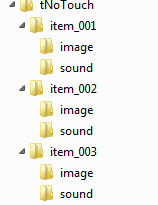 Release Note.v 0.1  [2010-11-18]play random sound/image support key eventsupport touch eventsupport change screen rotationKnown Issuedead problem with large size image playingsome key is uncoveredVersionDateComment0.12010-11-18Alpha release. 